Protokół Nr VII/VIIIK/2020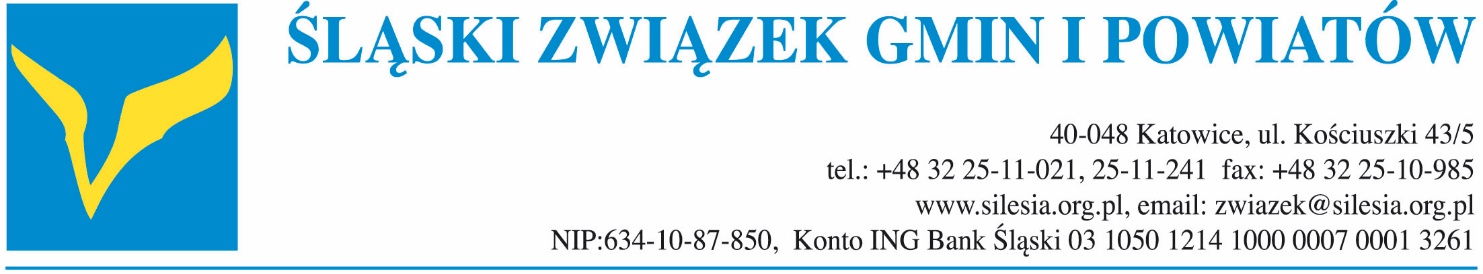 z posiedzenia on-line ZarząduŚląskiego Związku Gmin i Powiatówdn. 19 sierpnia 2020 r.Posiedzenie Zarządu odbyło się w trybie zdalnym (poprzez aplikację Microsoft Teams). Posiedzenie prowadził Przewodniczący Związku, p. Prezydent Piotr Kuczera. W posiedzeniu Zarządu uczestniczyli (w kolejności alfabetycznej):p. Barbara Bandoła – Starosta Pszczyński;p. Bernard Bednorz – Starosta Bieruńsko-Lędziński, Członek Zarządu;p. Marian Błachut – Burmistrz Miasta Czechowice-Dziedzice, Członek Zarządu;p. Robert Cichowicz - Zastępca Prezydenta Miasta Jastrzębie-Zdrój;p. Mirosław Duży – Starosta Mikołowski, Członek Zarządu;p. Grażyna Dziedzic – Prezydent Rudy Śląskiej, Członek Zarządu;p. Jakub Grabowski - Zastępca Burmistrza Miasta i Gminy Żarki (w zastępstwie p. Klemensa Podlejskiego – Burmistrza Żarek, Członka Zarządu);p. Anna Grygierek – Burmistrz Strumienia, Członek Zarządu;p. Mieczysław Kieca – Prezydent Wodzisławia Śląskiego, Członek Zarządu;  p. Jarosław Klimaszewski – Prezydent Bielska-Białej, Członek Zarządu;p. Piotr Kuczera – Prezydent Rybnika, Przewodniczący Związku;p. Witold Magryś – Dyrektor Biura Związku;p. Krzysztof Matyjaszczyk – Prezydent Częstochowy, Zastępca Przewodniczącego Związku;p. Damian Mrowiec – Starosta Rybnicki;p. Adam Neumann – Prezydent Gliwic, Członek Zarządu;p. Krystyna Siejna – Wiceprzewodnicząca Rady Miasta Katowice, Zastępca Przewodniczącego Związku;p. Tadeusz Skatuła – Wicestarosta Wodzisławski;p. Dariusz Skrobol – Burmistrz Pszczyny, Członek Zarządu;p. Antoni Szlagor – Burmistrz Żywca, Członek Zarządu;p. Aneta Witkowska-Złocka - I Wiceprezydent Miasta Będzina (z upoważnienia p. Łukasza Komoniewskiego – Prezydenta Będzina, Zastępcy Przewodniczącego Związku).Przewodniczący Związku, p. Piotr Kuczera poinformował, iż przedmiotowe posiedzenie zostało zwołane w trybie nadzwyczajnym i poświęcone jest omówieniu sytuacji epidemicznej w niektórych powiatach i miastach na prawach powiatu w związku z włączeniem ich do tzw. obszarów czerwonego oraz żółtego, w których występuje zwiększone zagrożenie epidemiczne, a tym samym objęciem tych jst specjalnymi obostrzeniami sanitarnymi. W związku z powyższym na posiedzenie Zarządu został przygotowany projekt stanowiska w sprawie ustanowienia w wybranych powiatach w Polsce określonych ograniczeń, nakazów i zakazów w związku z wystąpieniem stanu epidemii, a do udziału w posiedzeniu zostali zaproszeni także przedstawiciele miast i powiatów zakwalifikowanych na mocy rozporządzenia Rady Ministrów z 7 sierpnia 2020 r. (i rozporządzenia zmieniającego z 13 sierpnia 2020 r.) do stref czerwonej i  żółtej.Pan Prezydent Piotr Kuczera odniósł się również do treści w/w projektu stanowiska, zwracając uwagę, iż w dokumencie tym poruszono kwestie samej idei ustanowienia stref (odpowiednio do występującego zagrożenia: zielonej, żółtej, czerwonej), które w dużych aglomeracjach występujących na obszarze woj. śląskiego nie mają uzasadnienia z uwagi na wzmożony ruch mieszkańców (pracowników oraz uczniów) między miastami, a także odniesiono się do kwestii konsekwencji finansowych powyższych decyzji Rządu i rekompensat należnych z tego tytułu przedsiębiorcom oraz samorządom lokalnym. Przewodniczący Związku oddał następnie głos innym uczestnikom posiedzenia, prosząc o odniesienie się do projektu stanowiska i dyskusję. Wicestarosta Wodzisławski, p. Tadeusz Skatuła zaproponował dodanie w stanowisku uzupełnienia dot. trudności w organizacji komunikacji publicznej, w tym powiatowej z uwagi na ograniczenia liczby pasażerów przewożonych w obrębie strefy czerwonej. Zauważono również, iż dużym ogniskiem rozprzestrzeniania się wirusa mogą być szkoły, które zostaną otwarte 1 września i staną się skupiskiem osób z różnych obszarów (miast i powiatów) i środowisk. Nie zgłoszono sprzeciwu, aby powyższe kwestie, tj. obawy związane z otwarciem szkół 1 września w powiatach z obszaru czerwonego oraz kłopoty z organizacją transportu do szkół (przy maksymalnym obłożeniu miejsc jedynie do 30%) zostały włączone do treści stanowiska. Następnie stanowisko zostało przyjęte jednogłośnie z powyższymi uzupełnieniami. W ramach wolnych głosów i wniosków zgłoszono i omówiono następujące sprawy:Członkowie Zarządu wymienili uwagi na temat dotychczasowego finansowania z budżetów samorządowych mobilnych punktów pobrań materiału biologicznego do badania na obecność wirusa SARS-CoV-2, tzw. wymazobusów oraz sceptycznie odnieśli się do możliwości dalszego finansowania tego zadania, zarówno ze względów ograniczeń budżetowych, jak i z uwagi na fakt, iż zdaniem Zarządu jest to bezsprzecznie zadanie zlecone z zakresu administracji rządowej i nie powinno być finansowane ze środków własnych jst. Samorządy lokalne podjęły się realizacji powyższego zadania okresowo, z uwagi na wyjątkową sytuację i do czasu przygotowania przez administrację rządową właściwego, sprawnego systemu zapobiegania rozwojowi epidemii oraz diagnozowania i leczenia. Obecnie samorządy powinny wykonywać działania w tym zakresie jedynie w wypadku wydania przez Wojewodę poleceń konkretnym jst na podstawie przepisów ustawy tzw. antycovidowej wraz z zabezpieczeniem w budżecie Wojewody odpowiednich środków finansowych i przekazanie jst realizującym w/w zadanie środków finansowych odpowiadających kosztom jego realizacji. Pan Krzysztof Matyjaszczyk – Prezydent Częstochowy, Zastępca Przewodniczącego Związku zaproponował przygotowanie przez Związek w imieniu samorządów lokalnych wystąpienia do Wojewody Śląskiego w tej sprawie – o treści odpowiadającej przebiegowi dyskusji. Zarząd zaakceptował powyższą propozycję.Zwrócono przy tym uwagę na fakt, iż część gmin zmuszona już była wycofać się z pokrywania kosztów wymazobusa ze względu na ograniczone własne środki finansowe i mieszkańcy tych miejscowości muszą oczekiwać czasami znacznie dłużej na pobranie wymazu. Zdarza się, iż sanepid informuje w takich wypadkach mieszkańców, iż to samorząd odpowiada za przedłużające się oczekiwanie na badanie. Takie sytuacje nie powinny mieć miejsca, bo nie jest obowiązkiem samorządu zapewnienie sprawnego diagnozowania.Pan Adam Neumann – Prezydent Gliwic, Członek Zarządu Związku poinformował o wzrastającej na przestrzeni ostatnich lat liczbie aktów prawa miejscowego stanowionych przez Samorząd Miasta Gliwice, które są uchylane przez organ nadzoru Wojewody Śląskiego, podając jednocześnie przykłady takich spraw. Rozstrzygnięcia nadzorcze dotyczą różnych obszarów działalności samorządowej, a zjawisko to obserwowane jest w skali całego województwa, a nie dotyczy wyłącznie Gliwic. Potwierdzają to także informacje publikowane na stronie internetowej Śląskiego Urzędu Wojewódzkiego. W związku z powyższym p. Prezydent Adam Neumann zaproponował podjęcie przez Związek działań w tym zakresie, a jednym z pierwszych mogłoby być spotkanie Zarządu Związku w tej sprawie z p. Krzysztofem Nowakiem – Dyrektorem Wydziału Nadzoru Prawnego Śląskiego Urzędu Wojewódzkiego. Zarząd przystał na tę propozycję.Pan Witold Magryś – Dyrektor Biura Związku poinformował w tym kontekście o zaplanowanym na 10 września 2020 r. spotkaniu przedstawicieli jst z p. Dyrektorem Krzysztofem Nowakiem dotyczącym gospodarki odpadami (a w szczególności stanowieniu przez jst regulaminów utrzymania czystości i porządku na terenie gminy), które organizowane jest przez Związek. Jest to obszar, w którym również wiele uchwał jest unieważnianych przez organ nadzoru. Jednocześnie zwrócił się z prośbą o przygotowanie przez Zarząd informacji o liczbie oraz zakresie merytorycznym rozstrzygnięć organu nadzoru, unieważniających uchwały rad poszczególnych gmin i powiatów, które zostaną przedstawione podczas spotkania Zarządu z p. Dyrektorem Krzysztofem Nowakiem.   Przewodniczący Związku, p. Piotr Kuczera zwrócił uwagę na wątpliwości dotyczące interpretacji przepisów w zakresie szerokości dojścia i dojazdu do budowy (w związku z wydawanym pozwoleniem na budowę). W tym zakresie przyjmuje się w powiatach różne interpretacje, jak również prezentowane są różne stanowiska organu nadzoru w tej sprawie. W związku z tym Przewodniczący Związku zaproponował przeprowadzenie przez biuro Związku krótkiej ankiety wśród członków Związku, jakie rozwiązania stosowane są w poszczególnych jednostkach samorządowych. Pan Witold Magryś – Dyrektor Biura Związku poinformował o spotkaniach organizowanych dla samorządów przez Związek w najbliższych dniach, zapraszając Członków Zarządu do udziału w tych wydarzeniach. Będą to: webinarium na temat finansów jst w kryzysie związanym z COVID-19 (w dniu 24 sierpnia 2020 r.) oraz spotkanie on-line na temat wdrażania Pracowniczych Planów Kapitałowych w samorządach wraz z prezentacją ofert instytucji finansowych prowadzących i zarządzających PPK (w dniu 31 sierpnia 2020 r.). Pan Marian Błachut – Burmistrz Czechowic-Dziedzic, Członek Zarządu Związku nawiązał do zgłaszanych przed rokiem przez Związek uwag i postulatów, dotyczących realizacji Programu Czyste powietrze. Związek kwestionował wówczas sposób realizacji Programu, jako mało efektywny. W kontekście wprowadzonych w bieżącym roku zmian zasad  ubiegania się o fundusze dotacyjne w ramach w/w Programu oraz zbliżającego się kolejnego sezonu grzewczego Pan Burmistrz zaproponował ponowne odniesienie się  i ocenę sposobu realizacji i efektywności tego istotnego Programu.  W związku z podniesioną przez przedmówcę sprawą niskiej emisji, Przewodniczący Związku, p. Piotr Kuczera zwrócił też uwagę na problem występujących opóźnień w projektowaniu i wykonaniu sieci gazowej przez spółkę gazownictwa w kontekście zbliżających się ostatecznych terminów wymiany starych pieców przez mieszkańców. Jeżeli we właściwym terminie sieć nie zostanie wykonana i mieszkańcy, zobowiązani przepisami do wymiany starych źródeł ogrzewania w określonym terminie, kupią nowe piece, wówczas nie podłączą się już do sieci gazowej. Przewodniczący Związku uznał za niezbędne w tej sytuacji wprowadzenie w przepisach okresu przejściowego, pozwalającego aby te osoby, które mają już podpisaną umowę dot. podłączenia do sieci gazowej, mogły jeszcze warunkowo do czasu podłączenia do sieci korzystać ze starych urządzeń grzewczych.Pan Krzysztof Matyjaszczyk – Prezydent Częstochowy, Zastępca Przewodniczącego Związku zgłosił temat dot. organizacji kolejowego transportu publicznego, który jest realizowany przez różne spółki kolejowe, w kontekście potrzeby zwiększenia konkurencyjności poprzez udział dodatkowego operatora przewozów kolejowych na terenie województwa śląskiego. Temat ten został odnotowany do przedyskutowania w ramach następnego posiedzenia Zarządu. W związku z bliskim terminem rozpoczęcia roku szkolnego, Zarząd uzgodnił organizację roboczego wideospotkania powiatów i miast na prawach powiatu, które zostały włączone do ,,obszaru czerwonego” oraz ,,obszaru żółtego” zagrożenia epidemicznego. Termin powyższego spotkania ustalono na 25 sierpnia 2020 r. Celem tego spotkania jest  przedyskutowanie oraz uzgodnienie jednolitych działań jst z tych obszarów w zakresie otwarcia szkół oraz organizacji pracy jednostek oświatowych od dnia 1 września 2020 r. w związku z obowiązującymi w tych jednostkach samorządu terytorialnego restrykcjami, mającymi przeciwdziałać rozprzestrzenianiu wirusa SARS-CoV-2. Ustalono, iż do udziału w spotkaniu zostanie zaproszony Śląski Państwowy Wojewódzki Inspektor Sanitarny. Jednocześnie Zarząd wymienił uwagi dotyczące doświadczeń samorządów we współpracy z powiatowymi stacjami sanitarno-epidemiologicznymi na terenie poszczególnych powiatów w ostatnich tygodniach.Ostatnią część posiedzenia Zarządu poświęcono medialnej w ostatnich dniach kwestii wynagrodzeń osób sprawujących funkcje publiczne. W kontekście niespodziewanego i pośpiesznego procedowania w Parlamencie RP ustawy o zmianie niektórych ustaw w zakresie wynagradzania osób sprawujących funkcje publiczne oraz o zmianie ustawy o partiach politycznych przedmiotem dyskusji Zarządu była sprawa wynagrodzeń samorządowców pełniących funkcje z wyboru. W ramach wypowiedzi pojawiły się zbieżne głosy, iż wynagrodzenie samorządowców nie przystaje do aktualnych realiów rynkowych. Od wielu lat pensje samorządowców nie ulegają zwiększeniu, co w zestawieniu z inflacją oraz znacznym wzrostem płac w innych sferach gospodarki czyni je zupełnie nieadekwatnymi do zakresu wykonywanych zadań i odpowiedzialności na tych stanowiskach. Często też otrzymują oni wynagrodzenie niższe od sporej grupy osób zatrudnionych w urzędzie, bądź jednostkach organizacyjnych, tj. swoich podwładnych. Członkowie Zarządu przypomnieli, iż w 2017 roku w sposób pośpieszny, bez konsultacji ze stroną samorządową Rząd obniżył ich uposażenia o 20%.Prezydent Gliwic, p. Adam Neumann przypomniał natomiast, iż Związek Miast Polskich złożył w ubiegłym roku gotowy projekt ustawy dot. wynagrodzeń w samorządach, który zawiera przemyślane, systemowe rozwiązania w tym zakresie (np. przewiduje progresywne płace). Zaproponował, aby w związku z obecną sytuacją wrócić do tej sprawy w porozumieniu ze Związkiem Miast Polskich. W dyskusji podniesiono również wątek zakresu obowiązków oraz osobistej odpowiedzialności karnej i finansowej prezydenta nawet średniego miasta, w stosunku do odpowiedzialności Posła na Sejm RP w kontekście poziomu wynagrodzenia tych dwóch grup osób publicznych. W związku z powyższymi licznymi argumentami Zarząd uzgodnił, iż na najbliższym posiedzeniu Zarządu podejmie stanowisko w tej sprawie.